ПРОТОКОЛ заседания конкурсной комиссииАКЦИОНЕРНОЕ ОБЩЕСТВО «ВАГОНРЕММАШ» (АО «ВРМ»)13.08.2018								  № ВРМ – ОК/13 - КК1Присутствовали:Повестка дня:О подведении итогов открытого конкурса № ОК/13-АО ВРМ/2018 на право заключения договора поставки оборудования для ремонта пассажирских вагонов для нужд Тамбовского ВРЗ, Воронежского ВРЗ - филиалов АО «ВРМ» в 2018 – 2019 гг.Информация представлена начальником сектора по проведению конкурсных процедур и мониторингу цен на закупаемые ТМЦ Беленковым С.А.Комиссия решила:Согласиться с выводами и предложениями экспертной группы (протокол от «10» августа 2018 г. № ОК/13-АО ВРМ/2018- ЭГ2). В связи с тем, что по лоту № 1 не подано ни одной конкурсной заявки, в соответствии с пп.1) п. 2.9.9 признать открытый конкурс № ОК/13-АО ВРМ/2018 по лоту № 1 несостоявшимся.; В связи с тем, что единственный претендент, ООО «Евро-ЛЭП»,  признан участником открытого конкурса № ОК/13-АО ВРМ/2018 по лоту № 2, признать открытый конкурс № ОК/13-АО ВРМ/2018 по лоту № 2 несостоявшимся и в соответствии с п. 2.9.10 конкурсной документации поручить службе МТО АО «ВРМ» в установленном порядке обеспечить заключение договора по лоту № 2 с ООО «Евро-ЛЭП», со стоимостью предложения - 398 361 840,00 (триста девяносто восемь миллионов триста шестьдесят одна тысяча восемьсот сорок) рублей 00 копеек, без НДС. 	Решение принято единогласно.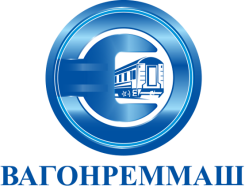 АКЦИОНЕРНОЕ ОБЩЕСТВО «ВАГОНРЕММАШ»105005, г. Москва, наб. Академика Туполева, дом 15, корпус 2, офис 27тел. (499) 550-28-90, факс (499) 550-28-96, www.vagonremmash.ruПредседатель Конкурснойкомиссии									Члены Конкурсной комиссии:А.В. ПоповГлавный инженер							А.С. НовохатскийГлавный бухгалтер							С.Ю. ДосаеваГлавный специалистслужбы безопасности						М.Ю. Петрищев	Главный специалист технико-технологической службы					Л.М. ШемяковаГлавный специалист службыэкономического анализа, планированияи ценообразованияЮ.П. Сенаторова                           Заместитель начальника службы правого обеспечения и корпоративного управленияО.В. ЕфремкинаСекретарь Конкурснойкомиссии	С.А. БеленковПредседатель КонкурснойкомиссииА.В. ПоповЧлены Конкурсной комиссии:Главный инженер							А.С. НовохатскийГлавный бухгалтер							С.Ю. ДосаеваГлавный специалистслужбы безопасности						М.Ю. Петрищев	Главный специалист технико-технологической службы					Л.М. ШемяковаГлавный специалист службыэкономического анализа, планированияи ценообразованияЮ.П. Сенаторова                           Заместитель начальника службы правого обеспечения и корпоративного управленияО.В. ЕфремкинаСекретарь Конкурснойкомиссии	С.А. Беленков